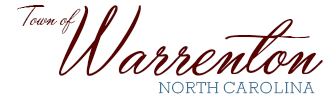 P.O. Box 281Walter M. Gardner, Jr. – Mayor                                                                 Warrenton, NC  27589-0281Robert F. Davie, Jr. – Town Administrator                                 (252) 257-1122   Fax (252) 257-9219www.warrenton.nc.gov_____________________________________________________________________________________________Historic District CommissionNovember 23, 2020MinutesChairman Richard Hunter called together a meeting for the Historic District Commission at 5:30 PM at the Warrenton Town Hall. Attending were Chairman Richard Hunter, Town Administrator Robert Davie, Tracy Stevenson, Michael Coffman, Anne Harris, Marsha West, and Audrey Tippett. Applicant Tampathia Evans was in attendance and attending via phone conference call was applicant Butch Meek.  A quorum was present.Michael Coffman motioned to approve October minutes, which was seconded by Anne Harris. The minutes were approved by unanimous vote.212 Wilcox Street COAApplicant Tampathia Evans requests to replace corner column, wood flooring, and wood lattice on front porch, to remove foundational plants and replace with flower beds, to replace wooden staircase with concrete version, and to replace metal roof.  Audrey Tippett stated that the current roof is a tin shingle roof and that the metal roof the applicant has requested will not be the same material as required in the Historic District Commission guidelines.  Mrs. Tippett suggested that since the current roof is not leaking that it be cleaned with a steel brush and painted with a special type of paint that includes a sealant which will be less expensive than the quote provided to the applicant for the roof replacement.  Ms. Evans stated that she was unclear as to why she could not change her house as she pleased.  Mr. Hunter explained the Historic District Commission guidelines and that these guidelines are an attempt to keep the town’s historic properties as close as possible to their status at the time of registration in 1976. Anne Harris made a motion to approve repairs to the porch and corner column and removal of foundational plants which was seconded by Marsha West. The motion was approved by unanimous vote. Anne Harris made a motion to deny the replacement of the roof and replacement of the existing wooden stairs with concrete which was seconded by Marsha West.The motion was denied by unanimous vote.  Front Street COA  Applicant Butch Meek requests to demolish the existing building on Front Street.  The roof has collapsed and is beyond repair.  Michael Coffman made a motion to approve the COA which was seconded by Audrey Tippett.  The COA was approved by unanimous vote.  Town Administrator, Robert Davie, advised the group he would be sending an email with a link to the UNC School of Governments Evidentiary Hearing Training for their viewing.With no other business, the meeting was adjourned.